УКРАЇНАПОЧАЇВСЬКА  МІСЬКА  РАДАВИКОНАВЧИЙ КОМІТЕТР І Ш Е Н Н Явід        травня   2018 року                                                            №  проектПро виділення одноразовоїгрошової допомоги гр. Градишиній В.А.              Розглянувши заяву жительки м. Почаїв вул. Шкільна, 10 гр. Градишиної Валентини Анатоліївни , яка  просить виділити одноразову грошову допомогу взявши до уваги акт депутатського обстеження від 11 травня 2018 року та керуючись Положенням про надання одноразової адресної матеріальної допомоги малозабезпеченим верствам населення Почаївської міської об’єднаної територіальної громади, які опинилися в складних життєвих обставинах, затвердженого рішенням виконавчого комітету № 164 від 19 жовтня 2016 року,    виконавчий комітет міської ради                                                     В и р і ш и в:Виділити одноразову грошову допомогу гр. Градишиній Валентині Анатоліївні в   розмірі 500 (п’ятсот )  гривень.Фінансовому відділу міської ради перерахувати гр. Градишиній Валентині Анатоліївні одноразову грошову  допомогу.Лівар Н.М.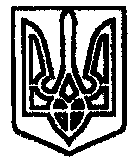 